FREE HELMET EVENTSponsored by Mono County Office of Education, First 5, Safe KIDS – Mono PartnersWhere: Sierra Holiday Mobile Home ParkWhen: July 23, 2018Time: 10:00-noonIn California, ANYONE UNDER THE AGE OF 18 MUST WEAR A HELMET when riding a bicycle on a street, bikeway or public bicycle path or trail. This includes children who are sitting in restraining seats or are being towed in a trailer behind the bicycle. The law also requires anyone under 18 to wear a helmet when riding a scooter, skateboard or when using inline skates. 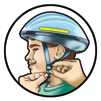 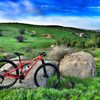 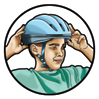 When to Replace a Helmet.Replace any helmet that has been involved ina crash, or is damaged.The Helmet Should Fit Now.Replace any helmet that has been outgrown.The Helmet Should Be Comfortable.A bicycle crash can happen at any time.A properly fitted bicycle helmet reduces the risk of head injury by as much as 85 percent and the risk of brain injury by as much as 88 percent.If you have any questions, please contact Debie Schnadt, Program Coordinator at Mono County Office of Education, 760-934-0031